DAFTAR PUSTAKALampiranLampiran 1Lampiran 1 Lembar KuesionerPerihal 	   : Permohonan Pengisian KuesionerJudul Penelitian : Pengaruh Gaya Kepemimpinan Transformasional, Reward, dan Motivasi Ekstrinsik Terhadap Kinerja Karyawan Produksi PT. Halt Manufaktur Sentosa TegalKepada YthSdr. RespondenDi tempatDengan Hormat,Dalam rangka menyelesaikan penelitian, saya Mahasiswa Fakultas Ekonomi dan Bisnis Universitas Pancasakti Tegal, mohon partisipasi dari saudarauntuk mengisi kuesioner yang telah saya sediakan.Adapun data yang saya minta adalah sesuai dengan kondisi yang dirasakan Saudara selama ini. Saya akan menjaga kerahasiaan karena data ini hanya untuk kepentingan penelitian.Setiap jawaban yang diberikan merupakan bantuan yang tidak ternilai harganya bagi penelitian ini.Atas perhatian dan bantuannya, saya ucapkan banyak terima kasih.KARAKTERISTIK RESPONDENPETUNTUK PENGISIANMohon dengan hormat dan kesediaan Bapak/Ibu/Sdr untuk mengisi seluruh pernyataan yang ada.Beri tanda (√) pada kolom yang tersedia.DATA RESPONDENJenis Kelamin 		:         Laki-Laki      PerempuanPendidikan Terakhir	:         SD/SMP      SMA      DIII/S1      S2Umur			:         25-35 tahun      36-40 tahun      41-45 tahun>4 45-50 tahunMasa Kerja		:         1- 5 tahun      6-10 tahun>11 tahun     C. KETERANGAN JAWABANKINERJA KARYAWANGAYA KEPEMIMPINAN TRANSFORMASIONALREWARDMOTIVASI EKSTRINSIKLampiran 2Data Uji Validitas dan Reliabilitas Variabel Kinerja Lampiran 3Data Uji Validitas dan Reliabilitas Variabel Gaya kepemimpinan tranformasionalLampiran 4Data Uji Validitas dan Reliabilitas Variabel RewardLampiran 5Data Uji Validitas dan Reliabilitas Variabel Motivasi ekstrinsikLampiran 6Data Penelitian Variabel KinerjaLampiran 7Data Penelitian Variabel Gaya kepemimpinan tranformasionalLampiran 8Data Penelitian Variabel RewardLampiran 9Data Penelitian Variabel Motivasi ekstrinsikLampiran 10Metode Succesive Interval Variabel  KinerjaLampiran 11Metode Succesive Interval Variabel  Gaya kepemimpinan tranformasionalLampiran 12Metode Succesive Interval Variabel  RewardLampiran 13Metode Succesive Interval Variabel  Motivasi ekstrinsikLampiran 14Uji Validitas Variabel KinerjaLampiran 15Uji Validitas Variabel Gaya kepemimpinan tranformasionalLampiran 16Uji Validitas Variabel RewardLampiran 17Uji Validitas Variabel Motivasi ekstrinsikLampiran 18Uji Reliabilitas Variabel Kinerja Lampiran 19Uji Reliabilitas Variabel Gaya kepemimpinan tranformasionalLampiran 20Uji Reliabilitas Variabel RewardLampiran 21Uji Reliabilitas Variabel Motivasi ekstrinsikLampiran 22UJI NORMALITAS UJI MULTIKONIERITASLampiran 23Uji Heterokedastisitas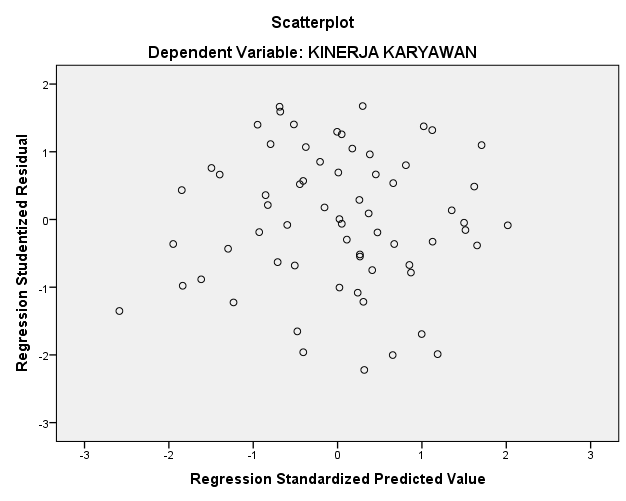 Uji AutokorelasiLampiran 24Uji LinieritasAnalisis Regresi Linier BergandaLampiran 25Uji TLampiran 26Uji FUJI DETERMINASITegal,    Juli  2022 Dimas Prana AlmukitSangat setuju            (SS)Setuju                        (S)Netral                        (N)Tidak setuju              (TS)Sangat tidak setuju    (STS)NOPERNYATAANALTERNATIF PILIHAN JAWABANALTERNATIF PILIHAN JAWABANALTERNATIF PILIHAN JAWABANALTERNATIF PILIHAN JAWABANALTERNATIF PILIHAN JAWABANNOPERNYATAANSSSNTSSTS1Karyawan dapat menyelesaikan pekerjaan dengan teliti2Karyawan tidak dapat menyelesaikan pekerjaan dengan baik 3Karyawan tidak dapat menyelesaikan pekerjaan tepat waktu 4Karyawan dapat menyelesaikan pekerjaan dengan cepat 5Karyawan tidak berani dalam mengambil keputusan dalam menyelesaikan pekerjaan.6Karyawan bertanggung jawab atas tugas yang diberikan 7Karyawan bekerja dengan jujur. 8Karyawan tidak dapat mencapai target setiap kali diberi pekerjaan. 9Kayawan bekerja sesuai ketentuan yang ada di perusahaan.10Karyawan memahami setiap tugas yang diberikan untuk mencapai tujuan perusahaanNOPERNYATAANALTERNATIF PILIHAN JAWABANALTERNATIF PILIHAN JAWABANALTERNATIF PILIHAN JAWABANALTERNATIF PILIHAN JAWABANALTERNATIF PILIHAN JAWABANNOPERNYATAANSSSNTSSTS1Pemimpin mengarahkan karyawan sesuai dengan visi perusahaan 2Pemimpin mengarahkan karyawan sesuai dengan misi perusahaan3Pemimpin Mendapatkan Respek dari karyawan4Pemimpin Memberikan Kepercayaan kepada Bawahan5Perilaku Pemimpin Mampu Mengkomunikasikan Harapan Yang Tingi kepada karyawan6pemimpin mampu menginspirasi bawahan untuk mencapai tujuan7pemimpinmampu meningkatkan kreativitas 8Pemimpinmampu meningkatkan inovasi bawahan9Pemimpin mampu meningkatkan rasionalitas10pemimpinmampu meningkatkan pemecahan masalah secara cermatNOPERNYATAANALTERNATIF PILIHAN JAWABANALTERNATIF PILIHAN JAWABANALTERNATIF PILIHAN JAWABANALTERNATIF PILIHAN JAWABANALTERNATIF PILIHAN JAWABANNOPERNYATAANSSSNTSSTS1Penghargaan (uang) yang diberikan sesuaidengan kebutuhan karyawan2Penghargaan (uang)memberikan dorongan bagi karyawan untuk semangat dalam bekerja3Sistem penghargaan (uang) terhadap karyawan untuk tetap bekerja4sistem penghargaan (uang)bermanfaat terhadap kepuasan kerja5Penghargaan yang diberikan (uang) sesuai dengan kinerja karyawan6Penghargaan (uang)yang diberikan sesuaidengan tanggungjawab7Penghargaan (uang) yang diberikansesuai dengan pangkat dan jabatan8Besarnya penghargaan(uang) yang diberikan kepada karyawan sudah sesuai9Penghargaan (uang) yang diberikan telah memenuhi rasa keadilan bagi karyawan 10Penghargaan (uang) diberikan ketika karyawan mencapai target produksi NOPERNYATAANALTERNATIF PILIHAN JAWABANALTERNATIF PILIHAN JAWABANALTERNATIF PILIHAN JAWABANALTERNATIF PILIHAN JAWABANALTERNATIF PILIHAN JAWABANNOPERNYATAANSSSNTSSTS1 Jabatan kerjakaryawan sesuai dengan waktu kerja karyawan2 Jabatan kerja karyawansesuai dengan gaji karyawan3Jabatan kerja karyawan sesuai dengan beratnya perkerjaan karyawan4 Komunikasi terjalin baik dengan atasan5 Komunikasi terjalin baik dengan teman kerja6 Perusahaan memberikan kebijakan kepada karyawan7Perusahaan Memberikan Pengawasan kepada karyawan8Perusahaan melindungi karyawan saat bekerja9 Atasan memberikan pengarahan kepada karyawan 10Karyawan termotivasi bekerja karena lingkungam kerja yang nyaman RespondenItem 1Item 2Item 3Item 4Item 5Item 6Item 7Item 8Item 9Item 10Total144343434333524433334332323554444445443433334433333253324333323296554554554547733334333323084534534334389333444434335104443344443371144443443443812332323332226134334433434351444453333443715333443333332164434434454391744344445433918554555554346193333334333312044335534533921443433443436225444555444442333334333433224555544445445253444344444382655455545554827443344554440284344444343372923233333322730434334433334RespondenItem 1Item 2Item 3Item 4Item 5Item 6Item 7Item 8Item 9Item 10Total154443444444025445444433403434444543439444534553534155445544544446355455543342744554354344184544445544439544543444340104444445444411143444454534012544543453441134454544444421444553344544115435444354541164445444543411744544454444218544444445442193343333432312055555555555021445434443439225544444434412355554455544724554555554548254454445443412653454344433927445455453443284554445333402943334544433730323433333229RespondenItem 1Item 2Item 3Item 4Item 5Item 6Item 7Item 8Item 9Item 10Total155444443544225445454445443555535345545445545544544554443353355396454435444441755555555454985555545554489545455445546105554434555451144343333453612444455545545134555555454471454554455444515445555555548165353353544401733432533443418344333433333193454534454412044554434534121433443445438225343444544402354454454444324344334335537254444435444402645443444454127453345544441285445454455452945345343343830343334433333RespondenItem 1Item 2Item 3Item 4Item 5Item 6Item 7Item 8Item 9Item 10Total143443444343723433434443353554353555444423333433333053445334444386334334344334743333433343385333334353359333232333328103323333333291154434355344012454435345340134343334333331453344334353715543544335541164443444534391733443433543618534245334336194333233433312044544543454221534454443339225555555555502333433343333224555454554547254444444543402655555555555027445444334439285344443445402942433333233030333333333229RespondenItem 1Item 2Item 3Item 4Item 5Item 6Item 7Item 8Item 9Item 10Total1544454445443254544555434434545444554444344534544440545354455334164545545444447555453453443854454435444295435545445441053445544544311453454345441124455434445421334335455444014443545455443155454545345441653344434333617434535544441184455455544451945544345444220544554553343215454445445442245454355544423434444545542245445454454442545355445554526545343434439275534445553432853433454544029445445455545304544555445453145455545544632455455554446RespondenItem 1Item 2Item 3Item 4Item 5Item 6Item 7Item 8Item 9Item 10Total1555453535545254545434544334545434444414445444443440553445443534064444335554417445444344440854555444534495444445455441043445553554311434544354440124453444344391343434444443814344444535541155454455445451645354333433717443445543440185453554345431954353354554220455444444442215453345545432245544544544423554554344443244454554455452555454543554526443343454438274535535545442844554543434129445444355442305345445544433145545554554732545453455545RespondenItem 1Item 2Item 3Item 4Item 5Item 6Item 7Item 8Item 9Item 10Total1535544455444245554435554535454444445434545534454443553454534444164544435544427544544545545853444454434094444535354411045444344444011434554355442125453544434411343544344454014435443544440154455553435431645354533433917543444444541184555545333421954453335454120555544533443214445335554422254554544344323554554444444244555444455452554554445444426443443443437275444434454412854533443554129445444554443305345454444423155553544554632543445555545Item 1Item 2Item 3Item 4Item 5Item 6Item 7Item 8Item 9Item 10Total143445444444025443455443413454445433440444454454444254434445543406454554444443755544345544485545443545449444554444442105334545453411145344544544212444544354542133344543444381433555543434015545454534544164344433433351743453554454218445543554443194454434444402053445453354121445455544545224454455554452343444455434024545535334441254543344445402634344535544027345354535542285353454454422944555445454530443445544542314545544354433245545455554712345678910TOTAL3,8572,2782,1802,3113,7622,3522,0612,4193,7422,30127,2633,8572,2783,4572,3112,3503,7423,3683,8822,3521,00028,5962,3963,6172,1803,6852,3502,3522,0613,8823,7422,30128,5661,0002,2782,1803,6851,0002,3523,3682,4192,3522,30122,9362,3963,6171,0003,6852,3502,3523,3683,8821,0001,00024,6512,3963,6172,1803,6853,7622,3523,3682,4192,3522,30128,4333,8573,6173,4572,3113,7621,0002,0613,8821,0002,30127,2493,8572,2782,1803,6852,3502,3521,0003,8822,3522,30126,2383,8572,2781,0003,6853,7622,3523,3682,4192,3523,63428,7083,8571,0002,1802,3113,7623,7422,0612,4193,7422,30127,3742,3963,6171,0002,3113,7622,3521,0002,4193,7422,30124,9002,3962,2783,4573,6852,3501,0002,0612,4192,3523,63425,6321,0002,2781,0001,0003,7622,3523,3683,8822,3522,30123,2952,3962,2781,0003,6852,3503,7422,0613,8823,7422,30127,4363,8572,2783,4572,3113,7622,3523,3681,0002,3523,63428,3723,8571,0001,0002,3112,3502,3521,0002,4191,0001,00018,2892,3961,0002,1803,6851,0003,7423,3682,4192,3522,30124,4432,3962,2783,4573,6852,3503,7423,3683,8822,3522,30129,8112,3963,6173,4572,3112,3501,0002,0613,8822,3522,30125,7273,8572,2782,1803,6853,7622,3523,3683,8821,0001,00027,3653,8572,2783,4572,3112,3502,3523,3682,4192,3523,63428,3782,3963,6172,1803,6852,3501,0003,3683,8823,7422,30128,5212,3961,0002,1802,3112,3502,3523,3682,4193,7423,63425,7513,8572,2782,1803,6852,3503,7422,0612,4193,7422,30128,6142,3963,6171,0003,6853,7622,3522,0613,8823,7423,63430,1313,8572,2783,4571,0002,3501,0002,0611,0002,3522,30121,6563,8573,6171,0002,3112,3502,3523,3683,8823,7421,00027,4793,8571,0002,1801,0001,0002,3523,3682,4193,7422,30123,2192,3962,2783,4572,3112,3503,7422,0613,8823,7423,63429,8512,3963,6172,1802,3113,7623,7423,3682,4192,3523,63429,7812,3963,6172,1803,6853,7623,7422,0613,8823,7422,30131,3682,3963,6173,4572,3113,7623,7423,3683,8822,3522,30131,18812345678910total2,3531,0002,1862,2203,7862,3112,0992,2163,2563,28824,7153,7352,2542,1861,0002,3783,6853,3852,2163,2562,16926,2662,3533,5332,1862,2202,3783,6852,0991,0001,9843,28824,7282,3532,2542,1863,5132,3782,3113,3852,2163,2563,28827,1412,3532,2541,0002,2202,3782,3113,3853,4953,2562,16924,8222,3533,5332,1863,5133,7862,3112,0992,2163,2563,28828,5413,7353,5333,4802,2202,3781,0002,0993,4954,6593,28829,8873,7353,5332,1863,5132,3782,3111,0003,4953,2564,56729,9752,3532,2542,1863,5133,7862,3112,0992,2163,2563,28827,2623,7351,0001,0002,2203,7862,3113,3852,2164,6592,16926,4822,3533,5331,0002,2202,3783,6852,0992,2164,6593,28827,4322,3532,2542,1863,5132,3782,3111,0003,4953,2564,56727,3141,0001,0002,1862,2203,7862,3111,0002,2163,2563,28822,2631,0001,0003,4803,5133,7863,6852,0991,0003,2562,16924,9883,7352,2543,4802,2203,7862,3113,3851,0003,2564,56729,9942,3531,0002,1862,2202,3781,0001,0002,2161,9842,16918,5082,3531,0002,1863,5131,0003,6853,3852,2163,2564,56727,1622,3532,2543,4803,5132,3781,0003,3853,4953,2563,28828,4022,3532,2543,4802,2202,3781,0002,0992,2163,2563,28824,5443,7351,0002,1862,2203,7862,3113,3851,0001,9844,56726,1752,3532,2543,4802,2203,7863,6853,3852,2163,2564,56731,2032,3532,2543,4802,2202,3783,6853,3853,4954,6593,28831,1982,3531,0002,1862,2202,3782,3113,3853,4953,2562,16924,7553,7352,2543,4803,5131,0003,6851,0001,0003,2563,28826,2112,3533,5332,1861,0001,0002,3112,0992,2163,2564,56724,5211,0002,2541,0002,2202,3783,6851,0003,4954,6593,28824,9791,0002,2543,4801,0003,7862,3113,3851,0004,6594,56727,4423,7351,0003,4801,0002,3783,6852,0992,2164,6593,28827,5402,3532,2543,4803,5133,7862,3112,0993,4953,2564,56731,1142,3532,2541,0002,2202,3783,6853,3852,2163,2564,56727,3152,3533,5332,1863,5133,7862,3112,0991,0004,6593,28828,7282,3533,5333,4802,2203,7862,3113,3853,4954,6594,56733,79012345678910total3,8983,7173,5542,3633,6321,0003,5552,2473,9063,65831,5303,8982,3493,5542,3633,6322,2881,0003,3923,9062,29028,6712,4553,7172,1873,7352,2701,0002,2563,3922,4412,29025,7432,4552,3493,5542,3632,2702,2882,2563,3921,0002,29024,2173,8981,0002,1872,3633,6322,2882,2562,2473,9061,00024,7772,4552,3492,1872,3631,0001,0003,5554,6593,9062,29025,7652,4552,3493,5542,3632,2702,2881,0003,3922,4412,29024,4023,8982,3493,5543,7353,6322,2882,2563,3923,9061,00030,0103,8982,3492,1872,3632,2702,2883,5553,3923,9063,65829,8662,4551,0002,1872,3633,6323,6223,5552,2473,9063,65828,6262,4551,0002,1873,7352,2702,2881,0004,6592,4412,29024,3252,4552,3493,5541,0002,2702,2882,2562,2472,4412,29023,1502,4551,0002,1871,0002,2702,2882,2563,3922,4412,29021,5801,0002,3492,1872,3632,2702,2883,5552,2473,9063,65825,8233,8982,3493,5542,3632,2703,6223,5553,3922,4413,65831,1022,4553,7171,0003,7352,2701,0001,0002,2472,4411,00020,8652,4552,3491,0002,3632,2703,6223,5553,3921,0002,29024,2963,8982,3493,5541,0003,6323,6222,2562,2472,4413,65828,6573,8982,3491,0003,7351,0001,0003,5553,3923,9063,65827,4932,4553,7173,5542,3632,2702,2882,2563,3922,4412,29027,0263,8982,3493,5541,0001,0002,2883,5554,6592,4413,65828,4022,4553,7173,5542,3632,2703,6222,2563,3923,9062,29029,8243,8983,7172,1873,7353,6322,2881,0003,3922,4412,29028,5802,4552,3493,5542,3633,6323,6222,2563,3923,9063,65831,1873,8983,7172,1873,7352,2703,6222,2562,2473,9063,65831,4962,4552,3491,0001,0002,2701,0002,2564,6592,4412,29021,7202,4553,7171,0003,7353,6321,0003,5554,6592,4413,65829,8522,4552,3493,5543,7352,2703,6222,2562,2472,4411,00025,9292,4552,3493,5542,3632,2702,2881,0004,6593,9062,29027,1333,8981,0002,1873,7352,2702,2883,5554,6592,4412,29028,3232,4553,7173,5542,3633,6323,6223,5553,3923,9063,65833,8543,8982,3493,5542,3633,6321,0002,2564,6593,9063,65831,27512345678910TOTAL4,2531,0003,6863,8352,4322,2362,2173,7663,5012,32929,2542,7123,5753,6863,8352,4322,2361,0003,7663,5013,68430,4274,2532,2753,6862,3972,4322,2362,2172,3742,2343,68427,7874,2532,2753,6863,8351,0002,2362,2173,7662,2342,32927,8294,2531,0002,2853,8352,4323,4941,0002,3742,2342,32925,2352,7123,5752,2852,3972,4321,0003,5343,7662,2342,32926,2644,2532,2752,2853,8352,4322,2363,5342,3743,5013,68430,4094,2531,0002,2852,3972,4322,2363,5342,3742,2341,00023,7452,7122,2752,2852,3973,8601,0003,5341,0003,5012,32924,8922,7123,5752,2852,3972,4321,0002,2172,3742,2342,32923,5552,7121,0002,2853,8353,8602,2361,0003,7663,5012,32926,5234,2532,2753,6861,0003,8602,2362,2172,3741,0002,32925,2282,7121,0003,6862,3972,4321,0002,2172,3742,2343,68423,7362,7121,0003,6862,3972,4321,0003,5342,3742,2342,32923,6982,7122,2753,6863,8353,8603,4941,0002,3741,0003,68427,9192,7123,5751,0003,8352,4323,4941,0001,0002,2341,00022,2824,2532,2751,0002,3972,4322,2362,2172,3742,2343,68425,1012,7123,5753,6863,8353,8602,2363,5341,0001,0001,00026,4384,2532,2752,2853,8351,0001,0001,0003,7662,2343,68425,3314,2533,5753,6863,8352,4322,2363,5341,0001,0002,32927,8802,7122,2752,2853,8351,0001,0003,5343,7663,5012,32926,2364,2532,2753,6863,8352,4323,4942,2172,3741,0002,32927,8944,2533,5752,2853,8353,8602,2362,2172,3742,2342,32929,1972,7123,5753,6863,8352,4322,2362,2172,3743,5013,68430,2524,2532,2753,6863,8352,4322,2362,2173,7662,2342,32929,2622,7122,2751,0002,3972,4321,0002,2172,3741,0002,32919,7354,2532,2752,2852,3972,4321,0002,2172,3743,5012,32925,0624,2532,2753,6861,0001,0002,2362,2171,0003,5013,68424,8512,7122,2753,6862,3972,4322,2363,5343,7662,2342,32927,6004,2531,0002,2853,8352,4323,4942,2172,3742,2342,32926,4524,2533,5753,6863,8351,0003,4942,2172,3743,5013,68431,6184,2532,2751,0002,3972,4323,4943,5343,7663,5013,68430,335CorrelationsCorrelationsCorrelationsCorrelationsskor_totalitem_1Pearson Correlation,581**item_1Sig. (2-tailed),000item_1N30item_2Pearson Correlation,754**item_2Sig. (2-tailed),000item_2N30item_3Pearson Correlation,483**item_3Sig. (2-tailed),000item_3N30item_4Pearson Correlation,486**item_4Sig. (2-tailed),000item_4N30item_5Pearson Correlation,675**item_5Sig. (2-tailed),000item_5N30item_6Pearson Correlation,514**item_6Sig. (2-tailed),000item_6N30item_7Pearson Correlation,592**item_7Sig. (2-tailed),000item_7N30item_8Pearson Correlation,605**item_8Sig. (2-tailed),000item_8N30item_9Pearson Correlation,454**item_9Sig. (2-tailed),000item_9N30item_10Pearson Correlation,762**item_10Sig. (2-tailed),000item_10N30skor_totalPearson Correlation1skor_totalSig. (2-tailed)skor_totalN30skor_totalitem_1Pearson Correlation,670**item_1Sig. (2-tailed),001item_1N30item_2Pearson Correlation,442**item_2Sig. (2-tailed),000item_2N30item_3Pearson Correlation,670**item_3Sig. (2-tailed),007item_3N30item_4Pearson Correlation,745**item_4Sig. (2-tailed),006item_4N30item_5Pearson Correlation,697**item_5Sig. (2-tailed),000item_5N30item_6Pearson Correlation,444**item_6Sig. (2-tailed),004item_6N30item_7Pearson Correlation,536**item_7Sig. (2-tailed),001item_7N30item_8Pearson Correlation,705**item_8Sig. (2-tailed),000item_8N30item_9Pearson Correlation,557*item_9Sig. (2-tailed),001item_9N30item_10Pearson Correlation,457**item_10Sig. (2-tailed),000item_10N30skor_totalPearson Correlation1skor_totalSig. (2-tailed)skor_totalN30skor_totalitem_1Pearson Correlation,667**item_1Sig. (2-tailed),000item_1N30item_2Pearson Correlation,826*item_2Sig. (2-tailed),012item_2N30item_3Pearson Correlation,725**item_3Sig. (2-tailed),000item_3N30item_4Pearson Correlation,696**item_4Sig. (2-tailed),000item_4N30item_5Pearson Correlation,818**item_5Sig. (2-tailed),000item_5N30item_6Pearson Correlation,616*item_6Sig. (2-tailed),016item_6N30item_7Pearson Correlation,694**item_7Sig. (2-tailed),003item_7N30item_8Pearson Correlation,698**item_8Sig. (2-tailed),000item_8N30item_9Pearson Correlation,651**item_9Sig. (2-tailed),001item_9N30item_10Pearson Correlation,746**item_10Sig. (2-tailed),009item_10N30skor_totalPearson Correlation1skor_totalSig. (2-tailed)skor_totalN30skor_totalitem_1Pearson Correlation,888**item_1Sig. (2-tailed),000item_1N30item_2Pearson Correlation,842**item_2Sig. (2-tailed),000item_2N30item_3Pearson Correlation,757**item_3Sig. (2-tailed),000item_3N30item_4Pearson Correlation,696**item_4Sig. (2-tailed),000item_4N30item_5Pearson Correlation,680**item_5Sig. (2-tailed),000item_5N30item_6Pearson Correlation,709**item_6Sig. (2-tailed),000item_6N30item_7Pearson Correlation,704**item_7Sig. (2-tailed),000item_7N30item_8Pearson Correlation,765**item_8Sig. (2-tailed),000item_8N30item_9Pearson Correlation,771**item_9Sig. (2-tailed),000item_9N30item_10Pearson Correlation,772**item_10Sig. (2-tailed),000item_10N30skor_totalPearson Correlation1skor_totalSig. (2-tailed)skor_totalN30Reliability StatisticsReliability StatisticsCronbach's AlphaN of Items,79410Reliability StatisticsReliability StatisticsCronbach's AlphaN of Items,79610Reliability StatisticsReliability StatisticsCronbach's AlphaN of Items,89210Reliability StatisticsReliability StatisticsCronbach's AlphaN of Items,91810One-Sample Kolmogorov-Smirnov TestOne-Sample Kolmogorov-Smirnov TestOne-Sample Kolmogorov-Smirnov TestUnstandardized ResidualNN46Normal Parametersa,bMean,0000000Normal Parametersa,bStd. Deviation2,79912219Most Extreme DifferencesAbsolute,070Most Extreme DifferencesPositive,070Most Extreme DifferencesNegative-,057Test StatisticTest Statistic,070Asymp. Sig. (2-tailed)Asymp. Sig. (2-tailed),200c,da. Test distribution is Normal.a. Test distribution is Normal.a. Test distribution is Normal.b. Calculated from data.b. Calculated from data.b. Calculated from data.c. Lilliefors Significance Correction.c. Lilliefors Significance Correction.c. Lilliefors Significance Correction.d. This is a lower bound of the true significance.d. This is a lower bound of the true significance.d. This is a lower bound of the true significance.CoefficientsaCoefficientsaCoefficientsaCoefficientsaCoefficientsaModelModelCollinearity StatisticsCollinearity StatisticsModelModelToleranceVIF1(Constant)1gaya kepemimpinan transformasional,4252,3521Reward,5021,9941motivasi ekstrinsik,7351,361a. Dependent Variable: Kinerja karyawana. Dependent Variable: Kinerja karyawana. Dependent Variable: Kinerja karyawana. Dependent Variable: Kinerja karyawana. Dependent Variable: Kinerja karyawanModel SummarybModel SummarybModel SummarybModel SummarybModel SummarybModel SummarybModelRR SquareAdjusted R SquareStd. Error of the EstimateDurbin-Watson1,895a,801,7872,89736671,492a. Predictors: (Constant), motivasi ekstrinsik, reward, gaya kepemimpinan transformasionala. Predictors: (Constant), motivasi ekstrinsik, reward, gaya kepemimpinan transformasionala. Predictors: (Constant), motivasi ekstrinsik, reward, gaya kepemimpinan transformasionala. Predictors: (Constant), motivasi ekstrinsik, reward, gaya kepemimpinan transformasionala. Predictors: (Constant), motivasi ekstrinsik, reward, gaya kepemimpinan transformasionala. Predictors: (Constant), motivasi ekstrinsik, reward, gaya kepemimpinan transformasionalb. Dependent Variable: Kinerja karyawanb. Dependent Variable: Kinerja karyawanb. Dependent Variable: Kinerja karyawanb. Dependent Variable: Kinerja karyawanb. Dependent Variable: Kinerja karyawanb. Dependent Variable: Kinerja karyawanANOVAaANOVAaANOVAaANOVAaANOVAaANOVAaANOVAaModelModelSum of SquaresdfMean SquareFSig.1Regression1416,9463472,31556,263,000b1Residual352,579428,3951Total1769,52545a. Dependent Variable: Kinerja karyawana. Dependent Variable: Kinerja karyawana. Dependent Variable: Kinerja karyawana. Dependent Variable: Kinerja karyawana. Dependent Variable: Kinerja karyawana. Dependent Variable: Kinerja karyawana. Dependent Variable: Kinerja karyawanb. Predictors: (Constant), motivasi ekstrinsik, reward, gaya kepemimpinan transformasionalb. Predictors: (Constant), motivasi ekstrinsik, reward, gaya kepemimpinan transformasionalb. Predictors: (Constant), motivasi ekstrinsik, reward, gaya kepemimpinan transformasionalb. Predictors: (Constant), motivasi ekstrinsik, reward, gaya kepemimpinan transformasionalb. Predictors: (Constant), motivasi ekstrinsik, reward, gaya kepemimpinan transformasionalb. Predictors: (Constant), motivasi ekstrinsik, reward, gaya kepemimpinan transformasionalb. Predictors: (Constant), motivasi ekstrinsik, reward, gaya kepemimpinan transformasionalCoefficientsaCoefficientsaCoefficientsaCoefficientsaCoefficientsaCoefficientsaCoefficientsaCoefficientsaModelModelUnstandardized CoefficientsUnstandardized CoefficientsStandardized CoefficientstSig.ModelModelBStd. ErrorBetatSig.1(Constant)2,3373,822,612,5441gaya kepemimpinan transformasional1,390,245,5995,665,0001Reward,793,120,6416,591,0001motivasi ekstrinsik,840,127,5306,591,000a. Dependent Variable: Kinerja karyawana. Dependent Variable: Kinerja karyawana. Dependent Variable: Kinerja karyawana. Dependent Variable: Kinerja karyawana. Dependent Variable: Kinerja karyawana. Dependent Variable: Kinerja karyawana. Dependent Variable: Kinerja karyawana. Dependent Variable: Kinerja karyawanCoefficientsaCoefficientsaCoefficientsaCoefficientsaCoefficientsaCoefficientsaCoefficientsaCoefficientsaModelModelUnstandardized CoefficientsUnstandardized CoefficientsStandardized CoefficientstSig.ModelModelBStd. ErrorBetatSig.1(Constant)2,3373,822,612,5441gaya kepemimpinan transformasional1,390,245,5995,665,0001Reward,793,120,6416,591,0001motivasi ekstrinsik,840,127,5306,591,000a. Dependent Variable: Kinerja karyawana. Dependent Variable: Kinerja karyawana. Dependent Variable: Kinerja karyawana. Dependent Variable: Kinerja karyawana. Dependent Variable: Kinerja karyawana. Dependent Variable: Kinerja karyawana. Dependent Variable: Kinerja karyawana. Dependent Variable: Kinerja karyawanANOVAaANOVAaANOVAaANOVAaANOVAaANOVAaANOVAaModelModelSum of SquaresdfMean SquareFSig.1Regression1416,9463472,31556,263,000b1Residual352,579428,3951Total1769,52545a. Dependent Variable: Kinerja karyawana. Dependent Variable: Kinerja karyawana. Dependent Variable: Kinerja karyawana. Dependent Variable: Kinerja karyawana. Dependent Variable: Kinerja karyawana. Dependent Variable: Kinerja karyawana. Dependent Variable: Kinerja karyawanb. Predictors: (Constant), motivasi ekstrinsik, reward, gaya kepemimpinan transformasionalb. Predictors: (Constant), motivasi ekstrinsik, reward, gaya kepemimpinan transformasionalb. Predictors: (Constant), motivasi ekstrinsik, reward, gaya kepemimpinan transformasionalb. Predictors: (Constant), motivasi ekstrinsik, reward, gaya kepemimpinan transformasionalb. Predictors: (Constant), motivasi ekstrinsik, reward, gaya kepemimpinan transformasionalb. Predictors: (Constant), motivasi ekstrinsik, reward, gaya kepemimpinan transformasionalb. Predictors: (Constant), motivasi ekstrinsik, reward, gaya kepemimpinan transformasionalModel SummarybModel SummarybModel SummarybModel SummarybModel SummarybModel SummarybModelRR SquareAdjusted R SquareStd. Error of the EstimateDurbin-Watson1,895a,801,7872,89736671,492a. Predictors: (Constant), motivasi ekstrinsik, reward, gaya kepemimpinan transformasionala. Predictors: (Constant), motivasi ekstrinsik, reward, gaya kepemimpinan transformasionala. Predictors: (Constant), motivasi ekstrinsik, reward, gaya kepemimpinan transformasionala. Predictors: (Constant), motivasi ekstrinsik, reward, gaya kepemimpinan transformasionala. Predictors: (Constant), motivasi ekstrinsik, reward, gaya kepemimpinan transformasionala. Predictors: (Constant), motivasi ekstrinsik, reward, gaya kepemimpinan transformasionalb. Dependent Variable: Kinerja karyawanb. Dependent Variable: Kinerja karyawanb. Dependent Variable: Kinerja karyawanb. Dependent Variable: Kinerja karyawanb. Dependent Variable: Kinerja karyawanb. Dependent Variable: Kinerja karyawan